Конспект подгруппового занятия ( подготовительная группа)Тема: «Автоматизация звука «Л» в словах и предложениях».Цели:  Автоматизация звука «Л» в словах и предложениях.            Дифференциация звука «Л» в словах и предложениях.            Совершенствование грамматического строя речи на базе речевого материала для               автоматизации.             Совершенствование связной речи на базе речевого материала для автоматизации.              Формирование навыка фонематического анализа и синтеза.              Развитие внимания, памяти и словесно-логического мышления.   Оборудование: предметные картинки для автоматизации звука «Л», рабочие листы «4-й лишний»,  «Ассоциации»,  «Волшебный поезд»,  фишки для фонематического анализа, карточки с чистоговорками,  волшебная палочка,  фотоаппараты, карточки-гномики, карточки для голосовой гимнастики,  орешки для массажа, песочные часы.Ход занятияОргмомент.  - речедвигательная игра «Поздняя осень»     «Солнышко светит уже еле-еле,     Перелетные птицы давно улетели.     Голы деревья, пустынны поля,     Первым снежком принакрылась земля.     Реки покроются льдом в ноябре.      Поздняя осень стоит во дворе».  - артикуляционная гимнастика.Основная часть.  - уточнение артикуляции звука «Л»,  - КРИ «Эхо» ( автоматизация звука в слоговых рядах)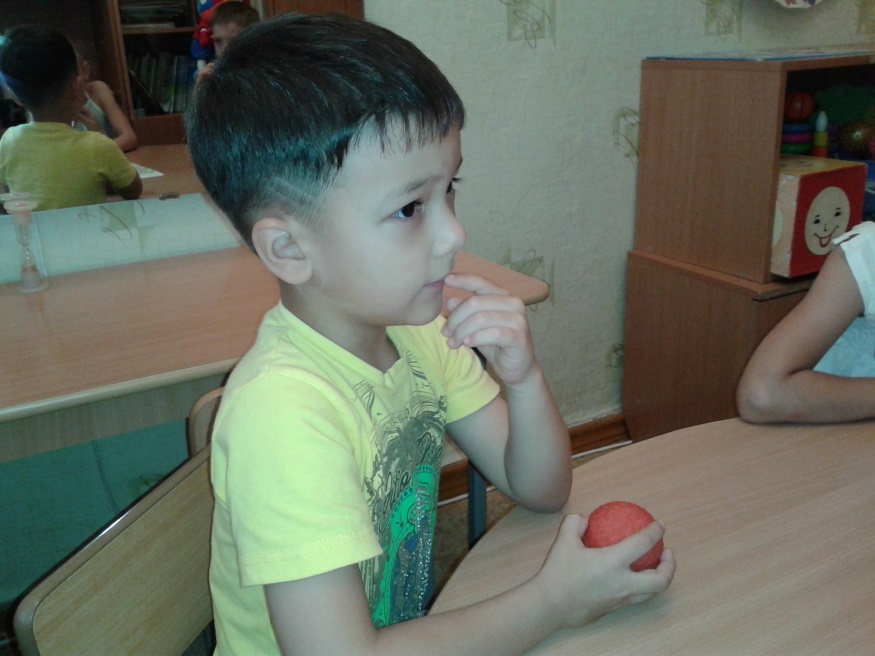   - КРИ «Лабиринт» ( автоматизация звука «Л»  в словах палка, галка, фиалка, балкон, колпак, молния, иголка, футболка, бутылки).  - КРИ «Эхо», «Загадки», «Чего не стало?», «Считалка», «Фотограф» ( повторение цепочки слов, согласование существительных с прилагательными, с числительными, изменение существительных в Р.п. ед. числа, развитие памяти).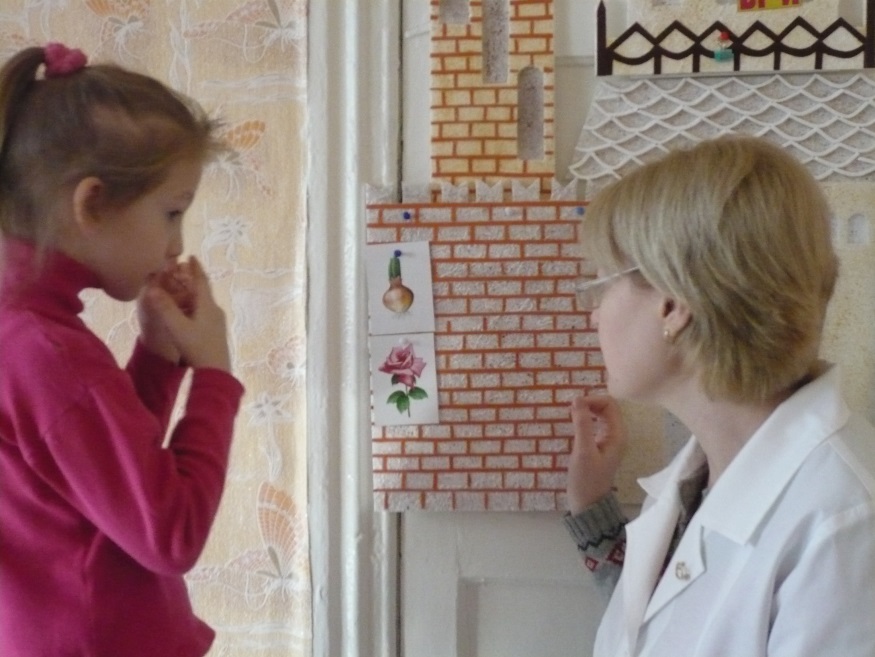   - КРИ «4-й лишний» ( обобщающие понятия, выделение заданного звука в словах, определение  позиции звука в слове: «крыжовник-клубника- яблоко-облепиха», «корова-белка-коза-собака», «колбаса-конфета-ложка-пельмени», «туфли-платье-тапки-кроссовки»).  - КРИ «Волшебный поезд» ( деление слов на слоги «волк, слон, белка, ласточка, дятел, колобок, клоун, волшебница ») Физминутка. « Орешковый»» массаж» ( с использованием грецких орехов)   «Сидит белка на тележке, раздает она орешки.    Кому? Лисичке-сестричке, синичке,    Воробью мохнатому, мишке толстопятому,    Зайчишке усатому…  Всем раздала!»  - КРИ «Чья голова, чей хвост, чье ухо?» ( согласование существительных с притяжательными прилагательными «волчья, волчий …», «слоновья, слоновий…», «лошадиная, лошадиный»).  - КРИ «Ассоциации» ( составление сложных предложений с использованием предлогов по ассоциативному признаку «яблоко-яблоня», «белка-дупло», «мыло-полотенце», «лодка-весло», «водолаз-ласты», «лошадь-седло»).Например: «Я выбираю яблоню и яблоко потому, что яблоко растет на яблоне», и т.д.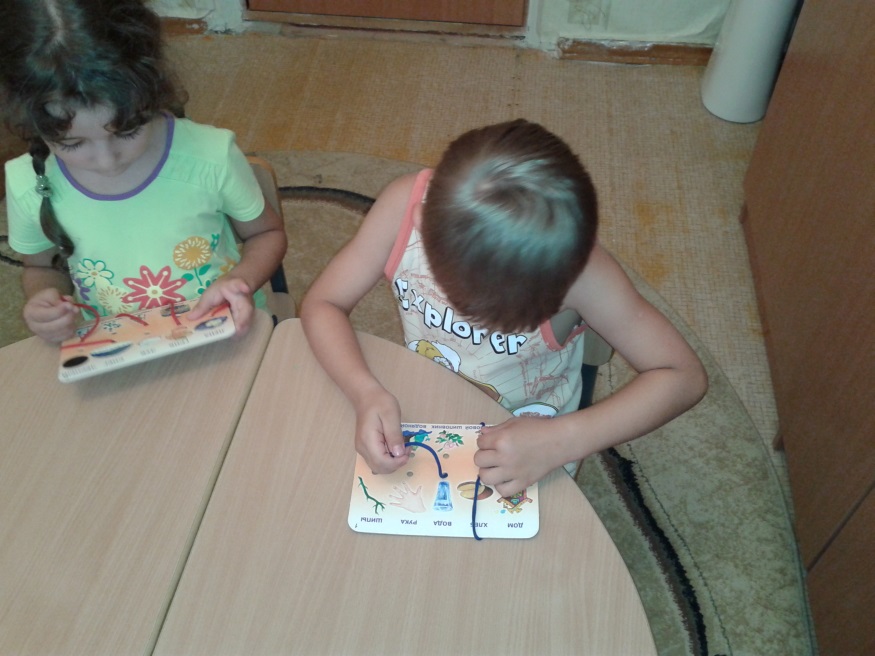   - Работа  с чистоговорками ( звукопроизношение, выразительность речи: тихо-громко, медленно-быстро, изменение эмоциональной окраски: грусть, веселье, удивление, злость) «Белая болонка пила у колонки, пила у колонки белая болонка» «Кошка Алла молоко лакала, а лакомка Полкан  молоко не лакал»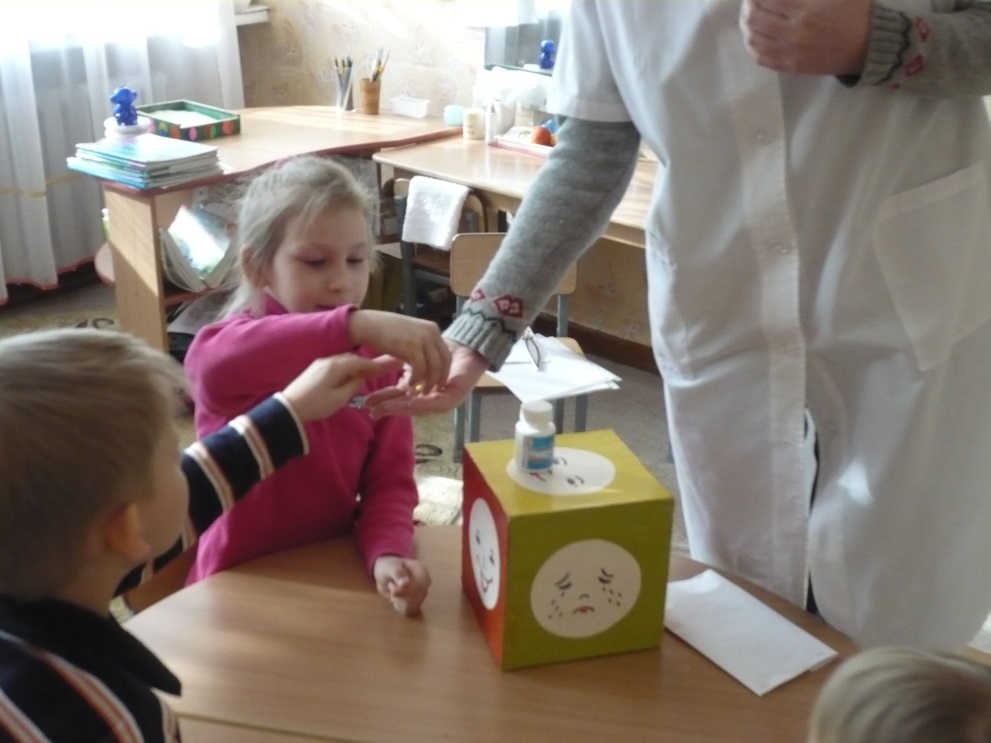 Итог.  - Рефлексия.   «Что вы сегодня делали на занятии? С каким звуком играли? Какие игры запомнили? И т.д.»  - Речедвигательная игра    «Спасибо нашим пальчикам, спасибо язычку,    Красиво, четко, правильно я говорить хочу».Корась Татьяна ФедоровнаУчитель-логопед высшей категории, ГККП я/сад № 35Стаж работы 29 лет.